муниципальное бюджетное общеобразовательное учреждениегорода Ростова-на-Дону  «Гимназия № 19»  Программа Летнего оздоровительного лагеря с дневным пребыванием детей «Счастливое детство» 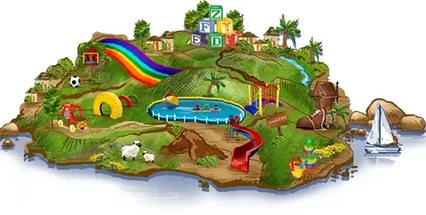                                                                  г.Ростов-на-Дону                                                                              2023г.Пояснительная записка«Дети должны всегда иметь право на счастливое детство.   Их время должно быть временем радости, временем мира, игр, учебы и    роста»                                                         Конвенция о правах ребенка. Значительную часть объема свободного времени детей составляют каникулы. Это разрядка накопившейся за время обучения в школе напряженности.  Этот период как нельзя более благоприятен для развития их творческого потенциала, совершенствования личностных возможностей, приобщения к ценностям культуры, вхождения в систему социальных связей, воплощения собственных планов, удовлетворения индивидуальных интересов в личностно значимых сферах деятельности, а так же восполнение израсходованных сил, восстановление здоровья. Лето - это замечательная пора свободного времени, когда ребенок имеет возможность стать активным участником, организатором социально-значимой для себя деятельности, необходимо только создать условия для использования каникулярного времени в интересах детства.  Летний отдых – это не просто прекращение учебной деятельности ребенка. Это активная пора его социализации, продолжение образования. Именно поэтому обеспечение занятости несовершеннолетних в период летних каникул является приоритетным направлением государственной политики в области образования детей и подростков. Во время летних каникул происходит разрядка накопившейся за год напряженности, восстановление израсходованных сил, здоровья, развитие творческого потенциала. Летний оздоровительный лагерь выполняет важную миссию оздоровления и воспитания детей, способствует формированию у ребят не подавляющего личность коллективизма, коммуникативных навыков. Летний отдых сегодня – это не только социальная защита, это еще и полигон для творческого развития, обогащения духовного мира и интеллекта ребенка. В  лагере создаются условия для эмоционального, привлекательного отдыха и досуга несовершеннолетних, укрепления  их здоровья, удовлетворения потребностей в новизне впечатлений, творческой самореализации, общении и деятельности в разнообразных формах, включающих творчество, познание, игру и другие сферы возможного самоопределения. Летний оздоровительный отдых для несовершеннолетних в условиях дневного пребывания время их обогащения, время действий, пробы и проверки своих сил, время освоения и осмысления окружающего мира.   Здоровье - важнейший фактор работоспособности и гармоничного развития человека, а особенно детского организма. Понятие здоровья в настоящее время рассматривается не только как отсутствие заболевания, болезненного состояния, физического дефекта, но и состояние полного социального, физического, интеллектуального и эмоционального  благополучия.  В воспитательном процессе школы все психолого-педагогические технологии, программы, методы должны быть направлены на воспитание у детей культуры здоровья, личностных качеств, способствующих его сохранению и укреплению, формирование представления о здоровье как ценности, мотивацию на ведение здорового образа жизни. Состояние здоровья ребенка может стать причиной его отставания в интеллектуальном развитии. Негативные последствия этого как для него самого, так и для отношений, складывающихся между ним и членами семьи, так или иначе, отражаются на состоянии всего общества. Нынешнее состояние здоровья и уровень заболеваемости детей вызывают серьезные опасения. Так только 30 % детей поступивших в школу является практически здоровыми, а с возрастом и этот показатель уменьшается. В последнее время в условиях сложной экономической и социальной обстановки в обществе школа становится определяющей в плане возможностей ребенка адаптироваться к условиям и требованиям современной жизни.  Ну, где ещё школьник почувствует себя раскрепощённым, свободным, независимым как не в период летних каникул, на школьных площадках, в летних оздоровительных лагерях?! Действительно, нигде так не раскрывается ребёнок, как в играх. Здесь, кроме удовлетворения личных интересов, ребёнок сам не подозревая, развивает свои физические и моральные качества, учится дружить, сопереживать, идти на помощь без оглядки, учиться побеждать и проигрывать. Нужно только правильно его настроить, не отталкивать, не отворачиваться от него, как неперспективного.  Важной для педагогики задачей представляется развитие в ребенке умения жить в постоянно развивающемся мире, предполагающем умение постоянно творчески изменять себя и воспринимать взрослый и детский мир как диалектическую систему. Человеческое мышление, способность к творчеству - величайший дар природы. Очень важно понимать, что даром этим природа отмечает каждого человека. Но  очевидно и то, что свои дары она поровну не делит и кого-то награждает щедро, не скупясь, а кого-то обходит стороной.       Именно поэтому, данная программа ставит своей целью развитие творческих способностей детей, которые заложены в них природой и позволяет  ребёнку реализоваться в период летних каникул. Использование программ и методик по развитию компонентов творческой индивидуальности дает возможность сохранить и развить богатые предпосылки детского возраста.  Психологи утверждают,  что практически все дети обладают творческим потенциалом, который эффективно развивается при систематических занятиях. И в дальнейшем, приобретенные в течение лагерной смены творческие  способности, навыки и умения дети эффективно перенесут на учебные предметы в школе, в повседневную жизнь, достигая значительных успехов, чем их менее творчески развитые сверстники.         Все ребята с радостью ждут каникул, связывают с ними реализацию своих надежд и мечтаний, возможность найти новых друзей, увидеть новое и неизведанное, научиться новому делу. Этого желают и родители, отправляя детей в летние лагеря. И здесь важно не обмануть ожидания и детей, и родителей. Вожатые и работники лагерей должны сделать все от них зависящее, чтобы здоровые запросы взрослых и стремления ребят были удовлетворены. Ежегодно для учащихся проводится оздоровительная смена в лагере дневного пребывания на базе МБОУ «Гимназия №19». Максимально полезный результат в деятельности лагеря позволяет получить педагогическая программа. Данная программа  является комплексной, т.е. включает в себя три основных направления, заложенных в Образовательную программу гимназии: -духовно-нравственное развитие и воспитание детей; патриотическое воспитание-формирование здорового и безопасного образа жизни. Основной состав лагеря - это обучающиеся МБОУ «Гимназия №19» в возрасте 7-11 лет. При комплектовании особое внимание уделяется детям из малообеспеченных, неполных семей и из семей, имеющих родителей-пенсионеров, а также детям, находящимся в трудной жизненной ситуации.  Деятельность воспитанников во время лагерной смены осуществляется в разновозрастных отрядах по 22 человека.                       Актуальность и новизна программы В современном обществе резко повысился социальный престиж интеллекта и научного знания, что способствует превращению эмоционально-духовной сущности ребенка во вторичную ценность. Современные дети все чаще проявляют равнодушие и черствость, их интересы ограничены, а игры однообразны. Многие дети не умеют занять себя в свободное время и на окружающий мир смотрят без удивления и особого интереса, как потребители, а не как творцы. Порой кажется, что все испытанные педагогические средства не столь эффективны в разрешении возникающих противоречий. Самый короткий путь — это путь через игру, фантазирование. Использование игровых форм в организации досуга детей поднимает настроение, снимает напряжение, снижает количество отрицательных поступков со стороны ребят, формирует нравственные оценки. Приходит летняя пора, пора летнего отдыха. Всё чаще родителей посещают мысли о том, как же организовать досуг своим детям, чтобы отдых был не только полезным, но и качественным. Естественно, что не все родители могут в период летних каникул самостоятельно организовать такой отдых для своих детей. В целях организации содержательного и позитивного досуга несовершеннолетних в период летних каникул реализуется комплексная программа «Счастливое детство» летнего оздоровительного отдыха, для несовершеннолетних в условиях дневного пребывания. Разработка данной программы организации летнего отдыха, оздоровления и занятости несовершеннолетних была вызвана повышением спроса родителей и детей на организованный и содержательный отдых детей. Актуальность программы состоит в том, что ее содержание включает направления деятельности, отвечающие современным требованиям и условиям образования. Сегодня деловой мир нуждается в людях, способных принимать экономически грамотные решения и нести ответственность за их проведение в жизнь. Поэтому для детей особенно важно определить свои профессиональные возможности, почувствовать себя в роли лидера и исполнителя. Реализация комплексной программы летнего оздоровительного отдыха, для несовершеннолетних в условиях дневного пребывания «Счастливое детство» запланирована на одну  смену. Участники смены разных возрастных категорий и интересов, но жить они будут одной идеей. Девиз летней оздоровительной смены: «Пробуй! Дерзай! Твори! Сияй!». Педагогическая обоснованность игровой деятельности Игра выполняет важную роль в воспитании и развитии детей, выступая средством их психологической подготовки к будущим жизненным ситуациям. В ней ребенок совершенствуется и развивается, приобретает ценные морально-волевые качества, учится общаться. Что способствует формированию навыков и культуры его поведения со сверстниками и взрослыми. В играх в полной мере раскрываются творческие способности учащихся; игру всегда сопровождает дух непринужденности и раскованности, благодаря чему большое количество ребят, порой незаметно для себя, вовлекается в воспитательный процесс. Игровая деятельность стимулирует высокий уровень мотивации, интереса и эмоциональной включенности ее участников и характеризуется: динамичностью; многоплановостью и комплексностью воздействия на личность ребенка;  эмоционально – нравственной окраской. Протекая по правилам игры, мероприятия становятся личностно-переживаемыми, следовательно, и личностно значимыми. В процессе игры выявляются индивидуальные особенности ребенка, что помогает воздействовать на его развитие в нужном направлении. Через игру вожатый имеет возможность привить детям чувство коллективизма, выработать сознательную дисциплину. Игра – путь детей к познанию мира, выход в большую жизнь. Разработка данной программы организации летнего каникулярного отдыха, оздоровления и занятости детей также была вызвана: повышением спроса родителей и детей на организованный отдых школьников;  модернизацией старых форм работы и введением новых; необходимостью использования богатого творческого потенциала детей и педагогов в реализации цели и задач программы. Данная программа имеет цель и задачи, в ней указаны принципы, на которые она опирается, описаны ожидаемые результаты. В программе представлены логика построения смены, законы и правила жизнедеятельности.Данная программа по своей направленности является комплексной, т. е. включает в себя разноплановую деятельность, объединяет различные направления оздоровления, отдыха и воспитания детей в условиях оздоровительного лагеря.  По продолжительности программа является краткосрочной - реализуется в течение лагерной смены (21 день).                      Концептуальные основы программы Проблемный анализ состояния пришкольного оздоровительного лагеря Анализ нормативно-правовых документов, определяющих стратегию дальнейшего развития детского летнего отдыха, информационно-аналитические материалы, характеризующие нынешнее состояние школы по направлению организации оздоровительной деятельности в летний период, выявил ряд проблем, которые необходимо решить в ближайшей перспективе. Наиболее значимые из них: создание условий для оздоровления, отдыха, успешной социализации участников, поддержки и сопровождения способных, талантливых детей; реализация программы сохранения и укрепления здоровья всех участников пришкольного оздоровительного лагеря; проблема повышения профессиональной компетентности педагогических кадров, обеспечение профессионально грамотного психолого-педагогического сопровождения каждого ребенка, реализация продуктивных воспитательных технологий; проблема развития воспитательного потенциала пришкольного оздоровительного лагеря, последовательная реализация комплексной программы деятельности, обеспечивающей воспитание духовной культуры школьника, вечных общечеловеческих ценностей, культурно-исторических ценностей, патриотизма, гражданственности. Стратегия совершенствования деятельности лагеря направлена на повышение качества оздоровления и воспитания. Приоритетные ценностные ориентиры могут быть достигнуты при соблюдении следующих условий: во-первых, обеспечение разнообразия различных видов деятельности в процессе функционирования деятельности пришкольного оздоровительного лагеря; -во-вторых, организация социально-значимой деятельности,  благоприятствующей обогащению личного ценностного опыта ребенка и его социализации; в-третьих, обеспечение безопасности жизнедеятельности участников пришкольного оздоровительного лагеря; в-четвертых, поддержка творчества и инициативы детей;  развитие самостоятельности, самоуправленческих умений воспитанников. Концепция лагеря В основе концепции пришкольного оздоровительного лагеря эффективно построена воспитательная система по самореализации личности ребенка через включение его в  различные виды деятельности с целью развития творческих способностей детей и воспитания вечных общечеловеческих ценностей, культурно-исторических ценностей, патриотизма, гражданственности. Концепция основана на следующих идеях:  Идея совместной деятельности взрослых и детей в процессе воспитания. В. Сухомлинский. Идея развития личности в процессе деятельности. В. Бехтерев, И. Блонский, Л. С. Выготский. Идея формирования педагогической среды, способствующей самореализации личности. Н. Ф. Талызина, В. А. Ясвин. Идея повышения эффективности дополнительного образования через развитие творческого потенциала учащихся. А. И. Щетинская.   Модель лагеря имеет ряд объективных факторов, которые и определяют специфику её работы: -Временный характер детского объединения; -Разнообразная деятельность – насыщенность всего периода разноплановой интересной деятельностью делают пребывание в лагере очень привлекательным для детей, которые в силу своего возраста стремятся «попробовать всё и успеть везде». В летнем оздоровительном лагере предлагается самый разнообразный спектр занятий; -Интенсивность освоения детьми различных видов деятельности – заинтересованность ребёнка каким-либо делом посредством достижения последующего определённого положительного результата. В этом смысле личностно-ориентированный подход означает, что степень интенсивности должна быть адекватна индивидуальным возможностям человека; -Изменение позиции ребёнка – своеобразное разрушение прежнего, подчас негативного, стереотипа поведения; -Чёткий режим жизнедеятельности – максимальное использование климатических факторов, рациональная организация всей жизнедеятельности детей.  Цели и задачи программы :В каждый этап программы включены разнообразные типы игр, с целью развития тех или иных качеств, знаний, умений, навыков ребенка, а также всестороннего развития его личности. Таким образом, дети смогут проявить себя в различных видах деятельности и стать активным участником общественной жизни в лагере.  Цель программы – создание социально-значимой, воспитательной среды,  способствующей полноценному отдыху, оздоровлению, развитию творческих способностей детей через включение их в разнообразную, общественно значимую и личностно привлекательную деятельность.  Исходя из целевой установки, сформулированы программные задачи: -обеспечить комплекс условий, способствующих  сохранению и укреплению здоровья детей и подростков в летний период; -создать условия для самореализации детей и подростков в различных видах игровой деятельности; -способствовать формированию у детей гражданских качеств; развитию их интеллектуальных, организаторских способностей и коммуникативной культуры через коллективно-творческие дела смены; -организовать сотрудничество  детей и взрослых на основе самоуправления. Программа «Счастливое детство» строится на следующих принципах: Принцип самореализации детей в условиях лагеря предусматривает: осознание ими целей и перспектив предполагаемых видов деятельности, создание ситуации успеха, поощрение достигнутого. Принцип сочетания оздоровительных, развивающих, воспитательных и развлекательных мероприятий предусматривает режим дня, обеспечивающий разумное сочетание всех видов деятельности, взаимосвязь всех мероприятий в рамках тематического дня. Принцип гуманизации: признание личности ребенка высшей ценностью воспитания, насыщение содержания воспитания проблемами человека, его духовности, гражданственности. Принцип индивидуализации - учет всех индивидуальных особенностей каждого ребенка при включении его в различные виды деятельности, предоставление возможностей для самореализации и самораскрытия. Принцип вариативности - создание условий для выбора детьми различных форм деятельности, для поддержки различных инициатив. Принцип сотрудничества - организация совместной деятельности на основе взаимопонимания и взаимопомощи. Принцип мотивации деятельности - добровольность включения ребенка в игру, наличие осознанной цели,  доверия воспитаннику. Принцип культуросообразности при отборе содержания занятий с детьми. Принцип  безопасности - мера  адаптивности (приспособления) всех  элементов  педагогической  системы.                    Этапы реализации программы в рамках лагерной смены Основные направления реализации программы                     Программа работы с детьми включает следующие блоки: Коммуникативный блок – знакомство детей друг с другом, территорией лагеря, правилами поведения, персоналом. Задачи:-Создать условия для развития личности; 	-Развивать мотивацию личности к познанию и творчеству; 	-Способствовать созданию эмоционального благополучия; 	-Приобщать к общечеловеческим ценностям; 	-Развивать интеллектуальную и духовную стороны личности ребенка.Основные формы работы:-Мероприятия 	различной  направленности; -Игры; -Проведение 	праздников, конкурсов, викторин -Тематические сборы и линейки; -Творческие игры на занятиях в кружках; -Выставки, ярмарки. Основные формы работы Познавательно-досуговый блок. Отправной точкой являются интересы детей. Им предлагается развивать собственные идеи и выбирать виды творческой деятельности, которые по душе. Организация досуговой деятельности детей – один из компонентов единого процесса жизнедеятельности ребенка в период пребывания его в лагере. Задачи:-Вовлечь как можно больше ребят в различные формы организации досуга; -Организовать деятельность творческих мастерских; - Расширение знаний детей об окружающем мире;   -Удовлетворение потребности ребенка в реализации своих знаний и умений.Основные формы работы:-Проведение праздников, конкурсов, викторин;    -Познавательные игры на занятиях в кружках;    -Экскурсии;  Блок кружковых мероприятий. Основным назначением творческой деятельности в лагере является развитие креативности детей. Многоплановость проводимых мероприятий и акций, участие детей в конкурсах, викторинах, концертах, работе кружков позволяет выявить и развить способности каждого.     Задачи:-Создать условия для развития личности; -Развивать мотивацию личности к познанию и творчеству; -Способствовать созданию эмоционального благополучия; -Приобщать к общечеловеческим ценностям; -Развивать интеллектуальную и духовную стороны личности ребенка; -Осуществлять профилактику и коррекцию психического и физического здоровья детей.   Основные формы работы:    -музыкальная студия  -студия изобразительного искусства  -риторика Спортивно-оздоровительный блок Задачи:-Вовлечение детей в  различные формы физкультурно-оздоровительной работы; 	-Выработка и укрепление гигиенических навыков; 	-Расширение знаний об охране здоровья.  Основные формы работы:-Ежедневное проведение комплекса утренней зарядки;-Подвижные игры на свежем воздухе-Эстафеты, спортивные мероприятия;-Спортивные игры на спортивной площадке  Диагностический блок   Задачи:-Анализ жизнедеятельности лагеря на всех уровняхОсновные формы работы:- ежедневная рефлексия;  Блок трудовой деятельности    Задачи:-Формирование трудовых навыков; -Воспитание привычки к трудовому усилию, ответственности, заботливости, бережливости, готовности принять участие в труде;  -Формирования положительных взаимоотношений между детьми в процессе труда.Основные формы работы:    -Бытовой самообслуживающий  труд (дежурство по столовой, по отряду)    -Общественно значимый труд  (уборка кабинета, где находится отряд).Организационная структура смены Логика построения смены. Учитывая возрастные особенности младшего и среднего школьного возраста, а также осознавая значимость деятельностного подхода в воспитательном процессе, в основе механизма реализации программы - сюжетно – ролевая игра как ведущий тип деятельности, как универсальное педагогическое средство. Ведущей технологией по программе «Счастливое детство» является игровая технология. Сопутствующими технологиями являются коммуникативная, групповая, ТАД (творчество, активность, действие). Эти технологии обеспечат достижение поставленных целей. Процесс занятий строится на основе развивающих методик и представляет собой систему творческих игр. Методы работы: объяснительно-иллюстративный, репродуктивный, диалогический, эвристический, проблемно-исследовательский. Необходимые условия реализации программы Для того чтобы программа заработала, нужно создать такие условия, чтобы каждый участник летней оздоровительной смены (взрослые и дети) нашёл своё место, с удовольствием относился к обязанностям и поручениям, с радостью участвовал в предложенных мероприятиях.  В качестве основных критериев эффективности реализации программы рассматриваются: позитивное отношение к ней ребенка. Эффективность воспитательного процесса зависит также от приближения к возрасту, опыту детей; разнообразия содержания, форм и методов игровой деятельности.                                  Условия реализации программы: -сочетание индивидуальных и командных состязаний, соревнований; -раскрытие творческого потенциала, возможность саморазвития; -формирование специфической позиции вожатого как вожатого играющего, непосредственного и равноправного участника игры, ее организатора, способного через разнообразные формы игровой деятельности оказывать психологическую поддержку детям в процессах самореализации.                                    Кадровое обеспечение В соответствии со штатным расписанием в реализации программы участвуют: Координаторы смены: -начальник лагеря, заместитель директора по ВР;  -педагог-психолог;  -педагог-организатор;   -учитель музыкиКураторы отрядов: -воспитатели отрядов (из числа педагогов школы); -вожатые (из числа учащихся МБОУ «Гимназия №19»)                               Условия реализации программыНормативно-правовые условия:-Закон «Об образовании РФ»-Конвенция о правах ребенка, ООН, 1991г.-Устав ОО-Положение о лагере дневного пребывания.-Правила внутреннего распорядка лагеря дневного пребывания.-Правила по технике безопасности, пожарной безопасности.-Рекомендации по профилактике детского травматизма, предупреждению несчастных случаев с детьми в школьном оздоровительном лагере.-Инструкции по организации и проведению туристических походов и экскурсий.-Должностные инструкции сотрудников лагеря.-Санитарные правила о прохождении медицинского осмотра.-Заявления от родителей.-Правила регистрации детей при поступлении и выбытии.-Акт приемки лагеря.-Планы работы                           Материально-техническое обеспечение Научно-методическое обеспечение -создание необходимой документации, программы, плана; -проведение инструктивно-методических сборов с педагогами до начала лагерной смены; -коллективные творческие дела; -творческие студии; -индивидуальная работа; -тренинги, деловые и ролевые игры. Ожидаемые результаты программы Реализация программы будет содействовать: -выработке положительной мотивации к здоровому образу жизни; -улучшению эмоционально-чувственного состояния; -формированию умения жить в коллективе, самодисциплине; -созданию положительного образа крепкой семьи; -владению алгоритмами основных досуговых форм; -развитию коммуникативных способностей ребенка.  Дети по итогам участия в программе получают з н а н и я: -способов сохранения, укрепления физического и психического здоровья; -способов и приемов общения со сверстниками и взрослыми на основе культурных норм проживания и деятельности; -организаторских знаний и умений.           Дети по итогам участия в программе получают у м е н и я: -работать с информацией; -взаимодействовать в команде, находить выход из конфликтных ситуаций; – выслушать и принять чужое мнение. -формируются и совершенствуются индивидуальные способности детей   	нравственные: -ответственность за порученное дело, собственные поступки; -соотнесение своих желаний, целей с желаниями и целями других; -уважение к чужому мнению; -потребность в самосовершенствовании (самоанализ характера). коммуникативные: -уверенность, открытость, -доброжелательность– инициативность в общении и отзывчивость; – находчивость и мобильность. интеллектуальные: -потребность в культурном и интеллектуальном развитии; -открытость в восприятии новой информации, опыта других людей. эмоционально-волевые: -увлечённость и заинтересованность в достижении поставленной цели; -самостоятельность, уверенность в себе; -умение владеть собой в разных ситуациях; -психологическая готовность подростка к оказанию помощи окружающим.                   Предполагаемые результаты для лагеря: систематизация, описание, обобщение и внедрение в практику образовательной деятельности опыта педагогов лагеря; разработка новых эффективных технологий по работе с детской инициативой подростка и работе с индивидуальными целями ребенка. СПИСОК ЛИТЕРАТУРЫ Григоренко Ю.Н., Кострецова У.Ю., Кипарис-2: Учебное пособие по организации детского досуга в детских оздоровительных лагерях и школе. – М.: Педагогическое общество России, 2002. Гузенко А.П. Как сделать отдых детей незабываемым праздником. Волгоград: Учитель, 2007. Дик Н.Ф. Организация летнего отдыха и занятости детей. Ростов-на-Дону, 2006. Организация жизни детей в летнем лагере //Воспитание школьников. 1996. № 2. Программа жизнедеятельности детей в летних оздоровительных лагерях: учебное пособие для студентов и педагогов, работающих в лагерях. – Самара, 1994. Радюк Е.А. Игровые модели досуга и оздоровления детей. Волгорад: Учитель, 2008. Тартышная М.А. 20 тематических смен для пришкольного и загородного лагеря. – Ростов-на-Дону: Феникс, 2007. 		Приложение 1           Режим работы летней оздоровительной площадки                   при МБОУ «Гимназии № 19» 8.30 -8.40 – прием  детей	8.40 – 8.50– утренняя зарядка8.50 – 09.40– завтрак9.50 -10.00 – инструктажи  об охране жизни и здоровья детей10.30-13.00 ( бассейн по отрядам по расписанию в понедельник, среда, пятница)10.45-12.30  - отрядные мероприятия по плану , спортивные игры и развлечения на улице12.30 – 13.00 –свободное время, подготовка к обеду13.30 – 14.20 – обед14.30 – окончание работы  лагеря		       Приложение 2Список работников   лагеря с дневным пребыванием   МБОУ «Гимназия №19» 		                Приложение 3Список учащихся МБОУ «Гимназия №19» в летний пришкольный лагерь «Счастливое детство»Приложение 4 ДОКУМЕНТ ДИАГНОСТИКИ                                                          (входная и итоговая анкеты)     Дорогой друг! Ну, что ж, вот ты и попал в летний лагерь при гимназии. Чтобы смена оказалась для тебя интересной и полезной, постарайся ответить честно на предложенные вопросы. Напиши свои имя и фамилию  ___________________________________________________________________________ Как тебе хочется, чтобы тебя называли в отряде?  ___________________________________________________________________________ Чем ты увлекаешься?  ___________________________________________________________________________ Легко ли ты входишь в новый коллектив?  ____________________________________________________________________________ Чего ты ждешь от этой смены?  ____________________________________________________________________________ Чем бы ты хотел заниматься в отряде?  ___________________________________________________________________________ Чему ты можешь научить ребят из своего отряда?  ___________________________________________________________________________ Есть ли в отряде знакомые тебе ребята?  ___________________________________________________________________________ Готов ли ты помогать другим ребятам из отряда?  ___________________________________________________________________________ Знаешь ли ты, кто такой детектив? Если да, то что он делает? ____________________________________________________________________________                                  Интересного и деятельного отдыха!                                                                                                     Приложение 5Дорогой друг! Хоть это грустно, но наша смена подходит к концу. Нам очень хочется узнать, как тебе отдыхалось в лагере на смене. Напиши свои имя и фамилию  ______________________________________________________________________________ Удалось ли тебе подружиться с ребятами из отряда?  ______________________________________________________________________________ Было ли тебе сложно или страшно общаться с ребятами?  ______________________________________________________________________________ Были ли люди (взрослые или дети), которые помогали тебе преодолевать их?  ______________________________________________________________________________ Какое событие из жизни лагеря тебе запомнилось больше всего? _______________________________________________________________________________ Какое мероприятие из жизни отряда тебе запомнилось больше всего? _______________________________________________________________________________ Чему ты научился за эту смену?  _______________________________________________________________________________ Кому бы ты хотел сказать «спасибо» за эту смену?  ______________________________________________________________________________ Что, по твоему мнению, нужно убрать из лагерной жизни?  ______________________________________________________________________________ Оправдались ли твои ожидания в ходе этой смены?  ______________________________________________________________________________ Спасибо за ответы!                                                                                                     Приложение 6Экспресс - метод выявления лидеров в детском коллективе Инструкция: письменно ответить на несколько вопросов. Кто в группе: ……………………………………………………………………..самый умный  ……………………………………………………………………..самый смелый  ………………………………………………………………..……самый болтливый ………………………………………………………….......……  самый красивый  ………………………………………………………..……………самый опаздывающий   ….……………………………………………………………...…  наша гордость  1. С кем из ребят в коллективе тебе всегда интересно? ____________________________________________________________________2. Кого бы ты взял с собой в поход? ____________________________________________________________________3. Его называют «душа компании»: ___________________________________________________________________________4. Он всегда меня поддержит: ____________________________________________________________________________                                                                                                             Приложение 7АНКЕТА (для родителей)  Довольны ли Вы работой летнего оздоровительного лагеря? (что именно понравилось, что нет) _______________________________________________________________________________ С желанием или без желания посещал Ваш ребёнок лагерь? Как Вы думаете, в чём причина?____________________________________________________________________________ Какие качества, по Вашему мнению, приобрёл Ваш ребёнок в лагере, чему научился? ______________________________________________________________________________ Улучшилось ли состояние здоровья Вашего ребёнка?_________________________________ Улучшилось ли эмоциональное состояние Вашего ребёнка?___________________________ Ваши пожелания_______________________________________________________________ Приложение 8 Антропометрические данные МЕРОПРИЯТИЯ                                                                                                                                                                                            Приложение 9  План-сетка мероприятий  летней оздоровительной смены  программы «Счастливое детство» УТВЕРЖДАЮ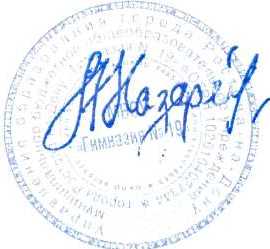 Директор МБОУ «Гимназия № 19»_____________          А.М. НазарянПриказ     МБОУ «Гимназия № 19» от 31.05.2023  № 201этап Содержательное наполнение этапа Средства, рекомендуемые на данном этапе Результат для детей ▪ выявление интересов, способностей детей и их соотнесение с условиями лагеря; ▪ знакомство с программой смены; ▪ формирование коллектива;  ▪ создание организационной структуры и органов детского самоуправления. огоньки знакомства, игры на выявление лидеров, на знакомство и взаимодействие, усвоение правил поведения, тренинги; хозяйственные, организационные сборы, встреча с администрацией лагеря; линейка-открытие смены, открытие кружков. готовность получать новые знания, быть активным участником смены; выбор направления деятельности; – знание и четкое представление о службах лагеря. ▪ постановка индивидуальной и коллективной цели на смену; ▪ подготовка к тематическим дням, обучение способам организации дел;  ▪ демонстрация своих способностей. проведение «Лидерских совещалок», встреч, обучающих мастер-классов; итоговое дело этапа – «Верительная грамота»; система стимулирования («Наши достижения»).  усвоение детьми специализированных знаний;  стремление применить полученные знания в рамках смены. ▪ коллективное планирование в в отряде, коррекция индивидуальных целей; ▪ участие в тематических днях с использованием разных идей и форм.   участие в мероприятиях в рамках тематических дней;  продуманная система стимулирования. – умение планировать свою деятельность; – умение работать в творческой группе. ▪ демонстрация результатов индивидуальной и коллективной деятельности;  ▪ определение «+» и «–» в работе коллектива, подведение итогов смены. финальная игра «Звёздный день» и награждение; итоговые дела в отрядах, прощальные огоньки; психологические игры; линейка закрытия смены. – видение перспектив собственного развития. Применение Источник финансирования и материальная база Ответственные Кабинеты Комната отдыха, игровые комнаты, комната психологической разгрузки Материальная база школы. Приобретение канцелярских принадлежностей для отрядных дел, подготовки стендов и материалов для конкурсов Начальник лагеря, воспитатели,  технический персонал Спортивный зал Занятия спортом, состязания, линейка (в случае плохой погоды) Материальная база школы Спортивный руководитель Спортивная площадка Линейка, проведение общелагерных игр на воздухе, спортивные соревнования Материальная база школы Спортивный руководитель Школьный двор Отрядные дела, игры-путешествия Материальная база школы Воспитатели, начальник пришкольного лагеря Актовый зал Праздничные мероприятия и концерты, постановка спектаклей, работа детских творческих студий Материальная база школы Воспитатели, начальник пришкольного лагеря Медицинский кабинет Медицинский контроль мероприятий лагерной смены Материальная база школы Медицинский работник школы Школьная библиотека Литература для педагогов и детей лагеря Материальная база школы Библиотекарь Школьная столовая Завтрак, обед Заведующая пищеблоком Комнаты кружковой работы Вокальная студия, студия изобразительного искусства, риторика Материальная база школы Начальник пришкольного лагеря Комнаты гигиены Туалеты, места для мытья рук, раздевалки Материальная база школы Начальник пришкольного лагеря, воспитатели,  технический персонал №п/пФИО (полностью),в т.ч. руководящего составаГодрожденияМесто регистрацииДолжность123451Макеева Елена Евгеньевна23.12.1972344020, Ростовская обл, г Ростов-на-Дону, ул Российская 40А, кв 79Начальник лагеря2Дьякова Валентина Викторовна18.10.1951344020, Ростовская обл, г Ростов-на-Дону, ул. Брестская 2/81, кв.45уборщик служебных помещений3Буга Людмила Александровна13.12.1967344020, Ростовская обл, г Ростов-на-Дону, Вересаева 101/3 стр.1 кв.172Воспитатель4Лиходет Татьяна Валерьевна02.04.1981344020, Ростовская обл, г Ростов-на-Дону, пр-кт 20-летия Октября, д 88Воспитатель5Медунова Наталья Владимировна01.04.1974344065, Ростовская обл., г Ростов-на-Дону, ул Конституционная 9, кв.17Воспитатель6Бородина Оксана Владимировна04.12.1978344020, г. Ростов-на-Дону, ул. Курчатова, д. 13/30/1 кв. 1Воспитатель7Баласанян Шушана Левоновна21.05.1988344093,  г. Ростов-на-Дону,  ул. Красочная д.13Воспитатель8Бровко Алина Алексеевна23.10.1992346881, г. Батайск, Авиагородок, д. 8, кв.9Воспитатель9Ткаленко Татьяна Ивановна 23.04.2000346631, Ростовсккая обл., г. Семикаракорск, 6 переулок, д. 85, кв.3Воспитатель10Базолий Ольга Сергеевна03.02.1975344000, г Ростов-на-Дону ул. Рылеева д. 65Воспитатель11Жукова  Алеся Вениаминовна07.07.1968344000, г Ростов-на-Дону ул. Кадровая д.19Воспитатель12Нитченко Елена Евгеньевна02.06.1968344000, г Ростов-на-Дону ул. Можайская д.36 кв.21Воспитатель13Корниевская  Наталья Викторовна06.12.1988344000, г Ростов-на-Дону ул.Сельмаш,73 кв.46Воспитатель14Хачадурова Эмма Зауровна31.08.1989344000, г Ростов-на-ДонуУл. Калужская, д.107аВоспитатель15Расюк Ирина Александровна18.11.1969344000, г Ростов-на-ДонуУл.12Декабря, д.78/14Воспитатель16Загорулько Евгения Викторовна30.08.1969344000, г Ростов-на-ДонуУл.Грисенко, 21/62 кв.68Воспитатель№ п/пклассФ.И.О ребенка Дата рожденияДомашний адрес1АБибиков Кирилл Александрович	15.10. 2015ул. Тихого Дона 191АДрумова Дарина Романовна15.08.2015пер. Днепровский 103/18, кв.11, 1АДукова Алина Алексеевна16.03.2015пер. Кузнецкий 14а1АЗинченко Екатерина Александровна16.06.2015ул. Руставели д.821АКондратенко Софья Михайловна12.09. 2015пер. Самоходный 91АЛактина Алина Викторовна29.05.20151-я Грамши, 61АМатросов Дмитрий Алексеевич07.08.2015ул. Печорская 46а1АСаенко Артём Антонович07.12.2015ул.1-я Грамши д.181АСозонов Григорий Денисович	14.04.2015п. 3-й Марочный 11/1521БАмрагов Сергей Багратович06.01.20151-я Грамши, 741БАхматов Сафар Рамзанович19.11.2015ул. Конституционная, 70 а1БМиних Дарья Евгеньевна18.05.2015Фиалковая, 14/281БНаливайко Мария Руслановна08.12.2015ул. Дмитрова, д. 34, кв.1БПетросян Адриана Андриасовна12.02.2015ул. Молодежная, д. 80/29, кв. 841БПышнограева Ярослава Викторовна27.04.2015ул. Российская, д. 30, кв. 121Б Потекаев Роман Витальевич18.12.2015ул. Конституционная, д. 961БФилимошкина Анастасия Романовна09.09.2015ул. Российская, д.32а/2, кв.181БПерехода Виктория Сергеевна26.06.2015ул. Российская, д.14 а, кв. 861Б Вирабян Арутюн Грачикович15.10.2015пер. Знатный, д 131ББаздырев Эрик Витальевич06.08.2015ул. Российская, д. 25/4, кв. 31БГолда Алексей Алексеевич18.08.2015ул. 18 линия, д. 83, кв. 231БКолбанцева Ева Денисовна14.06.2015ул. Айвовая, д. 361 ВБабаев  Семен  Андреевич16.06. 2015Тихого Дона 351 ВБегларян Сона  Гевондовна26.07. 2015Молодежная 80/29, 981 ВКоваль Семен Витальевич05.08. 2015З.Космодемьянской,441 ВЧикризов  Егор  Алексеевич28.08. 2015Гончарова 29г1 ВЧумакова Серафима Олеговна18.10. 2014Российская 28,51Г Анисимова Мария Андреевна14.11.2015пер. Запрудный, 151 Г Беланов Георгий Алексеевич26.06.2015ул. Мурманская,61 А1ГГрек Арина Андреевна22.06.2015Ул.Ракетная,6а1ГМитько Маргарита Михайловна21.06.2015ул.Калиновая,271ГСанюк Екатерина Ивановна28.10.2015ул. Российская ,44 кв.251ГСидоров Кирилл Сергеевич21.10.2015ул. Российская ,48 кв.181ГСмолянская Варвара Юрьевна08.07.20151ГТельпук Юлия Сергеевна05.08.2015Ул.12Декабря,53 кв.201ГПеченежская Екатерина Андреевна10.08.2015Ул.Карбышева,39 кв.41ГШейфединова Кира Мансуровна14.09.20151ДДикун Екатерина Сергеевна22.11.2015Ул.Мурманская,91ДМаяцкий Дмитрий Витальевич15.09.2015Ул. Магистральная, 22 «А»1ДМкртычян Алиса Александровна21.11.2015Ул.Малахитовая,921ДНазаренко Дарья Валентиновна26.08.2015Ул.Конституционная , 49/581ДСомова Виктория Денисовна17.06.2015Ул.Молодежная , 80/29,кв 61ДУстименко Виктория Алексеевна20.02.2015Ул.Промышленная, 67 « а»1ДЩербаченко Егор Владиславович09.11.2015Пер. 2-й Хоровой,41ЕМедведева Виктория Александровна07.07.2014ул.Конституционная, 431ЕМедведева Елена Александровна01.04.2016ул.Конституционная, 431ЕРеменникова Ева Георгиевна19.05.2015ул.Конституционная, 531ЕСемененко Максим Вячеславович02.01.2016пр.20-летия Октября, 1271ЕХалатян Люси Сарменовна11.01.2015ул.Молодежная, 80/291ЕХаратян Давид Лаврентович16.08.2015ул.Грисенко, 32, кв.62АШестакова Елизавета Андреевна24.07.2014Миронова 14 кв. 82АМирошниченко Виктория Юрьевна11.11.2014Российская 32 А кв. 552АОхотович Ксения Михайловна15.01.2015 Российская 44 кв. 312АИнвияев Александр Камоевич25.07.2014Плужная 10 кв. 232АБабкина Маргарита Александровна01.08.2014Грисенко 32 кв 52АЦапова Мила Святославовна18.11.2014Алеутская 30 а/3А2БЛеднёв Артём Сергеевич18.12.2014Конституционная, 732БЛунин Семён Михайлович23.03.201412 Декабря, 652БМирошниченко Захар Игоревич05.05.20141я Оранжерейная, 16/52БМурашкина Марина Владимировна20.08.2014Грисенко, 21/62, кв932БПолднева Ксения Андреевна08.12.20142й Каретный, 62БСальников Алексей Владимирович02.07.2014Грисенко, 21/62, кв 662БТарасюк Мария Арсеновна29.07.2014Кемеровская, 1112БЕпатко Александр Александрович18.11.201326 июня, 20Б, кв. 652ВТретьякова Елизавета Дмитриевна21.05.2014Днепропетровская ,10А кв.382ВДанилова Милана Александровна31.10.2014Росиийская 32а, кв 22ВЗаболотняя Анастасия Денисовна08.08.2014Ул.Российская, 28а/12ВГубский Виктор Максимович30.09.2014Конституционная 58/62, кв.1632ВКунда Денис Вячеславович05.12.2014Гончарова, 312ВШирин Данил Денисович11.04.2014Российская 40а, кв.122ВШирин Савелий Денисович11.04.2014Российская 40а, кв.122ГАбрамишвили Виктория Давидовна03..02.2014Конституционная 93а2ГБабаян Дмитрий Гагикович26.10.2014Можайская 37	2ГКашинская Елена Николаевна	10.092014Российская 17/3кв 22ГКашинская Елизавета Николаевна10.092014Российская 17/3кв22ГКлименко Артем Александрович18.03.2014Российская 28/1кв 322ГСмолянинов Данил Сергеевич26.01.2014Грисенко 24 кв72ГИкрянова Виктория Константиновна15.112014Пугачева 32/132 ГТерещенко Варвара Александровна21.11.20141-я Грамщи 212ГДенисенко Маргарита Сергеевна02.08.2014Пр.20 летия Октября,1092ДШтукатурова Екатерина Викторовна31.10.2014Гончаров, 82ДМатвеев Платон Михайлович 20.01.2014Тимофеева д.13/1 кв.1242ДРудик Дарья Александровна01.08.2014Российская, 32А/2, кв.72ДБелан Ульяна Александровна09.02.2014Конституционная 63,982ДЛитвишко Софья Евгеньевна26.04.2014Аджарский,62ДГоворов Артем Витальевич26.05.2014Российская, 34,кв.143АБегларян Ефрем Гевондович16.07.2013Ул. Молодёжная ,д. 80/29, кв.983АГиноян София Геворговна11.09.2013Ул. Мелитопольская д. 19 А3АМуенге Пеа Николь Сезаровна18.12.2013Ул. Лихачева д.29, кв.103АСингуров Роман Владимирович12.03.2013Ул. 2 Грамши д. 42 А3АТоросян Каролина Давидовна16.11.2013Пер. Днепровский д.131 А, кв.23АХаритонова Екатерина Константиновна04.01.2013Ул. Экономическая д. 12 А3АХейгетов Никита Михайлович 01.12.2013Ул. Пугачева д. 29 3А Иванов Дмитрий Алексеевич02.09.2013Лепестковая 12а3АЧерняев Арсений Алексеевич24.05.2013Абаканская 433БХорошенькая Алиса Викторовна24.08.2013Запрудный 103БГеворгян Гор Каренович30.11.2013Дундича 26/833БАнисимова София Андреевна16.10.2013Запрудный 153БМутовкин Степан Михайлович22.06.2013Можайская 38 кв.793БЛомако Таисия Александровна07.05.2013Северная Ривьера 11 Раскатный 283БТарчукова Виолетта Николаевна09.03.2013Российская 28а/1 кв 453БИгнатюк Вероника Сергеевна26.04.2013Российская 44 кв.393БЧерненко Анастасия Александровна06.08.2013Конституционная 63 кв.70-723БПримакова Кристина Георгиевна31.08.2013Конституционная 58/62 кв. 323ВДегтярёв Иван Игоревич27.07.2013Ул.Полторацкого,1173ВКолесников Владислав Артёмович21.03.20133ВМикаелян Арам Геворгович21.04.2013ул. Российская 42, кв 1.3ГАнцупов Илья Сергеевич10.02. 2013ул. Курчатова 47/293ГДаггури Максим Русланович11.08. 2013ул.Конституционная 63 кв 1183ГГречкин Александр Михайлович20.09. 2013ул. Усадебная 4а кв 53ГМакрянский Дмитрий Николаевич15.05. 2013ул. Молодежная 24 а3ГМиних Никита Евгеньевич03.09.2013Фиалковая, 14/283ГСамодайкин Павел Евгеньевич24.05. 2013ул. Российская 4 а кв 123ГПономарёва Ульяна Евгеньевна09.09. 2013ул. Конституционная 49 кв 59 3ГКиселев Александр Александрович02.10. 2013ул. Российская 8, кв 7.3ГВаськин Игорь Владимирович06.11. 2013ул. Российская 44 кв 13ДГрунин Матвей Степанович18.10.2013ул. Ухоженная, 73ДГавриленко Леонид Максимович12.01.2013Знакомая д. 543ДИвашова Вероника Олеговна29.04.2013Молодёжная д.83, кв. 723ДМетревели Ксения Вахтанговна15.09.2013ул. Российская, дом 40а, кв.713ДПальчикова Элина Горовна02.05.2013пр. 20ти летия Октября, д. 26/483ДПышненко Ольга Александровна27.12.2012ул. 12 Декабря 454АГорденко Владимир Дмитриевич14.07. 2012Российская 14а кв764АЗимина Анна Алексеевна23.06. 201212 декабря 724АКолмаков Иван Григорьевич17.04. 2012Конституционная 84а4АБеляев Матвей Никитович16.08. 2012Российская 44 кв. 324АКучма  Варвара Андреевна25.12. 2012Российская 40а кв 1054АТарадина  Виолетта Александровна15.02. 201312 декабря 57 «А»4 ББадалян Милана Бабиковна13.08.2012Магистральная 514 БГукасян Тигран Артушевич18.05.2012Конституционная 494БВифлянцев Дмитрий Алексеевич17.08.2012Конституционная 764БЛадик Мария Ильинична14.04.2012Грисенко 21/62 кв 1244БМирзоян Магдалина Геворковна20.05.2012Днепропетровская 81ж4БТариков Артём  Сергеевич13.04.2012Камская 574БРусанов Назар Денисович05.07.2012П.Россиский ул.Октябрьская д.134БСмирнов Семён Максимович19.02.20132я Каскадная 18 а4БЧермянинова АлисаАндреевна19.02.2012Можайская 155 кв.724ВБабаева Инесса Владимировна02.06.20122 Грамши, 34/1024ВСечкина Нелли Павловна29.08.2012Соревнования, 94ВСимоненко Илья Максимович 03.02.2012Грисенко 21/62, кв.124ВСмолянинова Екатерина Сергеевна02.02.2012Грисенко 24, кв.74ВШахов Богдан Валерьевич02.02.2012ул Российская  28а/1 кв27 4ВЕганян Светлана Айковна17.08.2012Поливная,18,кв.41 4 ГАмрагов Самвел Багратович 27.01.20131я Грамши  744 ГБарабашова Анна Александровна 10.03.2012Российская 23 А кв. 174 ГЗанин Матвей Геннадьевич21.09.2012Российская 32А/2 4 ГКусакин Никита Евгеньевич4.12.2012Гончарова 284 ГМацегора Максим Владимирович 23.04.2012Российская 23А/6 кв164 ГНавоян Саркис Грантович1.06.2012Волжская 1414 ГЦветкова Амелия Алексеевна25.07.2012Курчатова 2. 38рост вес Начало курса Конец курса /п Дата Наименование Примечание Дата Тема Форма работы Содержание мероприятий Ответствен -ное лицо 1.06.2023 Континент Знакомств. День открытия смены. «Здравствуй, лето красное, весёлое, прекрасное!»  Экскурсия по программе  «Дороги Победы» в рамках «Дня защиты детей». ЭкскурсияОбзорная историческая экскурсия по городу воинской славы Ростову-на-Дону. Посещение Мультимедийного парка «Россия – Моя история» - одного из самых масштабных экспозиционных комплексов в России.Цель: знакомство с историей Донского края.02.06.2023«Пиратский квест»Игровая программаПробуждать у детей дух соревнования, стремление к победе. Развивать ловкость, скорость, выносливость. Воспитывать чувства взаимопомощи, взаимовыручки, лидерские качества. 05.06.2021 Страна Здоровья «Овощи, ягоды и фрукты – полезные продукты».Посещение бассейнаВикторинаПлаваниеЦель: научить детей установлению контактов, развить коммуникативные способности. Цель:Плавание укрепляет нервную систему, формирует красивую осанку и здоровый позвоночник, закаливает и хорошо влияет на кровеносную систему.06.06.2023 Материк Увлечений. «Что такое богатство». Познавательный час «Каким путем достигается богатство?», «Что бы ты сделал, если бы стал богатым?». Дети, путешествуя по стране Увлечений, показывают, что и увлечения могут стать источником их доходом в будущем. 07.06.2021 Острова Безопасности. «Личная безопасность на улице и дома». Беседа В ходе беседы дети повторили правила  культурного пешехода, желание и стремление изучать и выполнять правила дорожного движения. 08.02021 Королевство Волшебных сказок. «Удивительный мир сказок  А. С. Пушкина». Посещение бассейнаЛитературный час ПлаваниеЦель: активизировать детское чтение; вспомнить и закрепить знания о названиях, и героях сказок            А.С. Пушкина. Цель:Плавание укрепляет нервную систему, формирует красивую осанку и здоровый позвоночник, закаливает и хорошо влияет на кровеносную систему.09.06.2021 Интеллектуальная игра «Моя Родина - Россия»Просмотр 3D фильмаФлаг-шоу (символика России) «Я, ты, он, она – вместе дружная семья»Цель: побуждать у детей гордость за свою страну, закрепить знания о символах РФ13.06.2021 Острова Безопасности. «Личная безопасность на улице и дома».Посещение бассейнаБеседа В ходе беседы дети повторили правила  культурного пешехода, желание и стремление изучать и выполнять правила дорожного движения. 14.06.2021 Страна Спорта. Весёлые старты Развлекательная программа «ПДД с Индианой»Игровая программаСпортивная эстафета Пробуждать у детей дух соревнования, стремление к победе. Развивать ловкость, скорость, выносливость. Воспитывать чувства взаимопомощи, взаимовыручки, лидерские качества. 15.06.2021 Страна Добрых дел. «Сохраним нашу планету в чистоте». Экологическая акция Цель: Участвовать в экологической акции, сохранение нашего посёлка красивым и чистым. Формирование экологической грамотности подрастающего поколения. 16.06.2021 Страна Неожиданностей. «Её величество «Экономика».  Посещение бассейнаЗанятие ПлаваниеЦель: развитие интеллекта у детей, усвоение ряда базовых экономических понятий, формирование умения оперировать экономическими терминами, анализировать, делать выводы. Цель:Плавание укрепляет нервную систему, формирует красивую осанку и здоровый позвоночник, закаливает и хорошо влияет на кровеносную систему.19.06.2021 Страна Интеллектуалов. Поле чудес на тему «Экономика». Посещение бассейнаИгра ПлаваниеКонкурс на лучшего знатока экономических терминов и пословиц. Цель:Плавание укрепляет нервную систему, формирует красивую осанку и здоровый позвоночник, закаливает и хорошо влияет на кровеносную систему.20.06.2021 Экскурсия по программе  «Дороги Победы» в г.Аксай (35 детей)Посещение бассейна (115 человек) ЭкскурсияЦель:знакомство с  военно-историческим музеем, военной техникой второй половины XX века, оставленный военными в середине 1990-х годов, , в которых была задействована бронетехника21.06.2021 Страна Неизвестности. «Какие бывают расходы». ПланетарийИгра – занятие Цель: познакомить детей с понятиями: собственность, товар, деньги, цена, сделка, партнеры, бартер, покупатель-продавец. Способствовать развитию деловых качеств: бережливости, практичности. 22.06.2021 Страна Памяти. Участие в Акции «День памяти и скорби «Не забыть нам этой даты». Участие в акции Цель: принять участие в акции «Не забыть нам этой даты», возложение цветов к памятникам воинам, проявляя патриотические чувства.  23.06.2021 Страна Экономическая игротека. «Кто на свете всех умнее, в экономике сильнее?»  Посещение бассейнаИгра развлечение ПлаваниеЦель: развивать творческое и логическое мышление, формирование познавательной потребности; оценка своих возможностей в конкурентной борьбе. Цель:Плавание укрепляет нервную систему, формирует красивую осанку и здоровый позвоночник, закаливает и хорошо влияет на кровеносную систему.26.06.2021 Страна Добрых дел. «Сохраним нашу планету в чистоте». Посещение бассейнаЭкологическая акция ПлаваниеЦель: Участвовать в экологической акции, сохранение нашего посёлка красивым и чистым. Формирование экологической грамотности подрастающего поколения.Цель:Плавание укрепляет нервную систему, формирует красивую осанку и здоровый позвоночник, закаливает и хорошо влияет на кровеносную систему.27.06.2021 Страна Открытий. «Круг профессий». Познавательное мероприятие Цель: дать детям представления о профессиях, помочь выявить способности к определённому виду деятельности. 28.06.2021 Страна Предпринимателей. «Предприниматель». Посещение бассейнаСюжетно – ролевая игра  ПлаваниеЦель: развитие предпринимательского мышления, деловой активности. Цель:Плавание укрепляет нервную систему, формирует красивую осанку и здоровый позвоночник, закаливает и хорошо влияет на кровеносную систему.29.06.2021 Страна «До Новых встреч!». Мероприятие по окончанию смены «Шоу гигантских пузырей»Конкурсно  – игровая программаЦель: Развлекательная конкурсно – игровая программа, посвященная закрытию смены. 30.06.2021 Королевство Волшебных сказок. Подведение итогов смены. Посещение бассейнаЛитературный часЦель: активизировать детское чтение; вспомнить и закрепить знания о названиях и героях сказок  